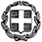 Θέμα: Πρόσκληση εκδήλωσης ενδιαφέροντος ταξιδιωτικών γραφείων για πραγματοποίηση σχολικής εκδρομής (ή  Μετακίνησης.)	
Παρακαλούμε όσα ταξιδιωτικά γραφεία επιθυμούν να εκδηλώσουν ενδιαφέρον και να υποβάλλουν τις προσφορές τους σχετικά  με την εκδρομή (ή Μετακίνηση)  του Σχολείου μας.Η προσφορά κατατίθεται κλειστή στο Σχολείο.Με κάθε προσφορά κατατίθεται από το ταξιδιωτικό γραφείο απαραιτήτως και Υπεύθυνη Δήλωση ότι διαθέτει, βεβαίωση συνδρομής των νομίμων προϋποθέσεων για τη λειτουργία τουριστικού γραφείου,  η  οποία βρίσκεται σε ισχύ. Σημειώνεται ότι ο διαγωνισμός δεν είναι μειοδοτικός, αλλά προτεραιότητα έχει για το σχολείο μας η άριστη συνεργασία και η εγγύηση της μετακίνησης και ασφάλειας των μαθητών/ριών και καθηγητριών που θα μετακινηθούνΠροσφορές οι οποίες θα αποσταλούν με FAX ή ηλεκτρονικό ταχυδρομείο δεν θα γίνουν αποδεκτές.                                                                                                                          Η Δ/ντρια  του Σχολείου                                                                                                                                   ΑΘΗΝΑ  ΜΠΕΛΕΡΗΣημείωση: Το σχολείο πριν την υπογραφή της σύμβασης θα ζητήσει κάθε αποδεικτικό στοιχείο που συμβάλει στην επιτυχή διοργάνωση και υλοποίηση της εκδρομής. Επιπλέον, για τον ίδιο  λόγο, η επιλογή του πρακτορείου θα γίνει με κριτήρια την τιμή, την ποιότητα και την ασφάλεια των προτεινόμενων ξενοδοχείων, όπως  και κάθε τυχόν προσφορά προς το Σχολείο.  ______________________________________________________________________________Σας υπενθυμίζουμε ότι: α) η προσφορά κατατίθεται κλειστή σε έντυπη μορφή(όχι με email ή fax) στο σχολείο και β) με κάθε προσφορά κατατίθεται από το ταξιδιωτικό γραφείο απαραιτήτως και Υπεύθυνη Δήλωση ότι διαθέτει βεβαίωση συνδρομής των νόμιμων προϋποθέσεων λειτουργίας τουριστικού γραφείου, η οποία βρίσκεται σε ισχύ.ΕΛΛΗΝΙΚΗ ΔΗΜΟΚΡΑΤΙΑΥΠΟΥΡΓΕΙΟ ΠΑΙΔΕΙΑΣ, ΘΡΗΣΚΕΥΜΑΤΩΝ ΚΑΙ ΑΘΛΗΤΙΣΜΟΥ- - - - -ΠΕΡΙΦΕΡΕΙΑΚΗ Δ/ΝΣΗ Π.Ε. ΚΑΙ Δ.Ε. ΑΤΤΙΚΗΣΔΙΕΥΘΥΝΣΗ ΔΕΥΤΕΡΟΒΑΘΜΙΑΣ ΕΚΠΑΙΔΕΥΣΗΣΑΝΑΤΟΛΙΚΗΣ ΑΤΤΙΚΗΣΗμερομηνία: 28/02/2024Αρ. Πρ. 711ΣΧΟΛΕΙΟΓΥΜΝΑΣΙΟ ΑΝΟΙΞΗΣ2ΠΡΟΟΡΙΣΜΟΣ/ΟΙ  -  ΗΜΕΡΟΜΗΝΙΑ ΑΝΑΧΩΡΗΣΗΣ ΚΑΙ ΕΠΙΣΤΡΟΦΉΣΑΝΟΙΞΗ – ΑΡΕΟΠΟΛΗ- ΣΠΗΛΑΙΑ ΔΙΡΟΥ- ΣΠΑΡΤΗ – ΜΥΣΤΡΑΣ- ΜΟΝΕΜΒΑΣΙΑ -  ΑΝΟΙΞΗ  ΑΝΑΧΩΡΗΣΗ:21/04/2024ΔΙΑΝΥΚΤΕΥΡΕΥΣΗ: 21/04/2024 (ΣΠΑΡΤΗ)ΕΠΙΣΤΡΟΦΗ: 22/04/20243ΠΡΟΒΛΕΠΟΜΕΝΟΣ ΑΡΙΘΜ. ΣΥΜΜΕΤΕΧΟΝΤΩΝ (μαθητές / καθηγητές)70 μαθητές5 καθηγητές4ΜΕΤΑΦΟΡΙΚΟ/Α ΜΕΣΟ/Α – ΠΡΟΣΘΕΤΕΣ ΠΡΟΔΙΑΓΡΑΦΕΣ2 ΛΕΩΦΟΡΕΙΑ τελευταίας πενταετίας.5ΚΑΤΗΓΟΡΙΑ ΚΑΤΑΛΥΜΑΤΟΣ- ΠΡΟΣΘΕΤΕΣ ΠΡΟΔΙΑΓΡΑΦΕΣ (μονόκλινα/δίκλινα/τρίκλινα-πρωινό ή ημιδιατροφή) ΜΕ ΗΜΙΔΙΑΤΡΟΦΗ (ΠΡΟΤΙΜΗΣΗ ΓΙΑ ΔΙΑΜΟΝΗ ΣΤΟ HOTEL MANIATIS 3*** στην Σπάρτη ή αντίστοιχου Ξενοδοχείου στο κέντρο της Σπάρτης)6ΛΟΙΠΕΣ ΥΠΗΡΕΣΙΕΣ (πρόγραμμα,  παρακολούθηση εκδηλώσεων, επίσκεψη χώρων, γεύματα, κτλ.)Συνοδός εκδρομής από πρακτορείοΕΠΙΣΚΕΨΗ ΣΤΟ ΜΥΣΤΡΑ, ΣΠΗΛΑΙΑ ΔΙΡΟΥ, ΕΙΣΟΔΟΙ ΣΕ ΑΡΧΑΙΟΛΟΓΙΚΟΥΣ ΧΩΡΟΥΣ.ΠΡΩΙΝΟ – ΔΕΙΠΝΟ ΣΤΟ ΞΕΝΟΔΟΧΕΙΟ Μονόκλινα δωμάτια για τους συνοδούς καθηγητές (Δωρεάν), ΔΙΚΛΙΝΑ ΚΑΙ ΤΡΙΚΛΙΝΑ ΔΩΜΑΤΙΑ ΓΙΑ ΤΟΥΣ ΜΑΘΗΤΕΣ ΣΥΓΚΕΝΤΡΩΜΕΝΑ ΣΤΟΝ ΙΔΙΟ ΟΡΟΦΟ. ΚΑΤΑ ΠΡΟΤΙΜΗΣΗ ΤΑ ΠΕΡΙΣΣΟΤΕΡΑ ΔΩΜΑΤΙΑ ΝΑ ΕΙΝΑΙ ΔΙΚΛΙΝΑ.7ΥΠΟΧΡΕΩΤΙΚΗ ΑΣΦΑΛΙΣΗ ΕΥΘΥΝΗΣ ΔΙΟΡΓΑΝΩΤΗΝΑΙ8ΠΡΟΣΘΕΤΗ ΠΡΟΑΙΡΕΤΙΚΗ ΑΣΦΑΛΙΣΗ ΚΑΛΥΨΗΣ ΕΞΟΔΩΝ ΣΕ ΠΕΡΙΠΤΩΣΗ ΑΤΥΧΗΜΑΤΟΣ Η΄ ΑΣΘΕΝΕΙΑΣ ΝΑΙ9ΤΕΛΙΚΗ ΣΥΝΟΛΙΚΗ ΤΙΜΗ ΟΡΓΑΝΩΜΕΝΟΥ ΤΑΞΙΔΙΟΥ (συμπερ. ΦΠΑ)ΝΑΙΣτην τιμή, εκτός των ζητουμένων στην προκήρυξη, συμπεριλαμβάνεται και ο φόρος δωματίων ανά διανυκτέρευση.10ΕΠΙΒΑΡΥΝΣΗ ΑΝΑ ΜΑΘΗΤΗ (συμπερ. ΦΠΑ)ΝΑΙ 11ΚΑΤΑΛΗΚΤΙΚΗ ΗΜΕΡΟΜΗΝΙΑ ΚΑΙ ΩΡΑ  ΥΠΟΒΟΛΗΣ ΠΡΟΣΦΟΡΑΣ04/03/2024 2024 11:0012ΗΜΕΡΟΜΗΝΙΑ ΚΑΙ ΩΡΑ ΑΝΟΙΓΜΑΤΟΣ ΠΡΟΦΟΡΩΝ04/03/2024 2024 11:30